5 марта 2019 года в администрации муниципального образования Ейский район состоялось очередное заседание аттестационной комиссии по присвоению классного  чина муниципальным служащим  в соответствии с Положением о порядке сдачи квалификационного экзамена муниципальными служащими и оценке их знаний, навыков и умений (профессионального уровня).  По итогам аттестационной комиссии 27 муниципальным служащим присвоены классные чины.  В том числе первый  квалификационный чин присвоен 10 муниципальным служащим. 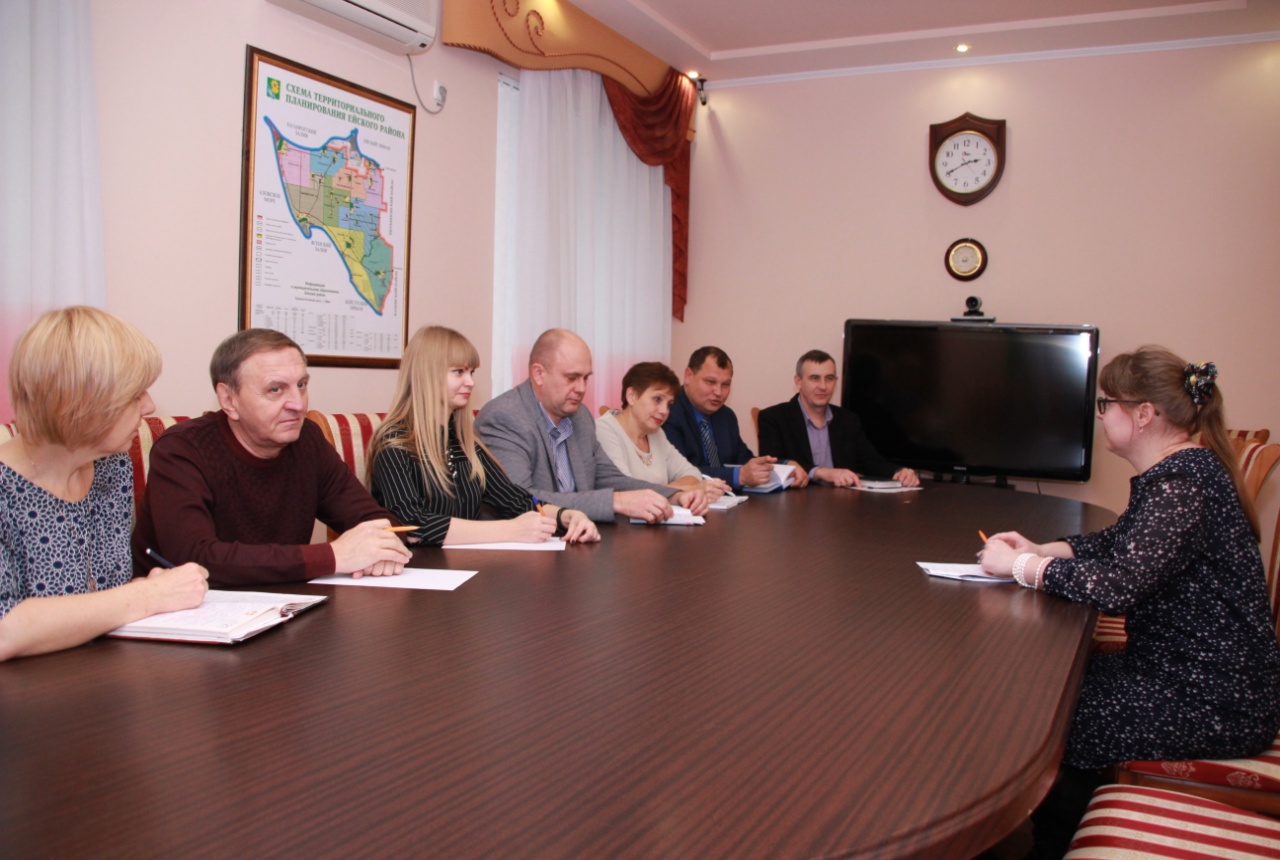 